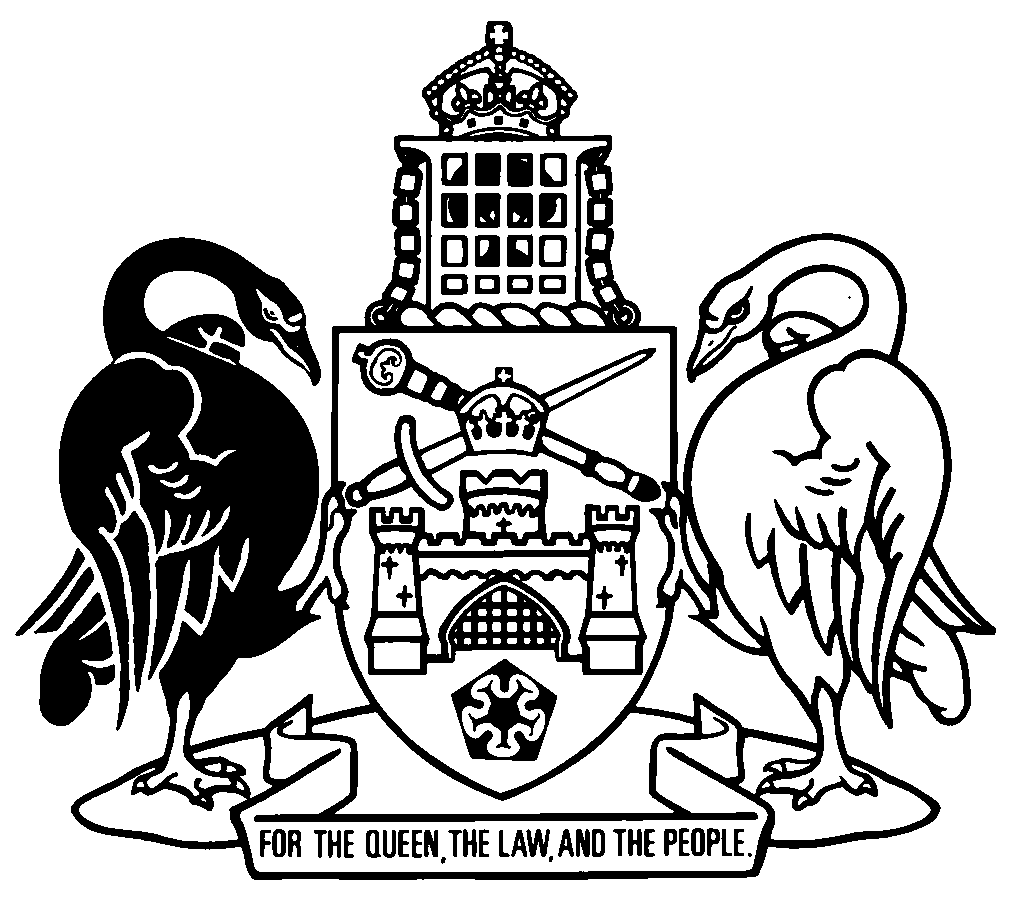 Australian Capital TerritoryRoad Transport Legislation Amendment Act 2019A2019-21Contents	PagePart 1	Preliminary	2	1	Name of Act	2	2	Commencement	2	3	Legislation amended	2	4	Legislation repealed	3Part 2	Magistrates Court Act 1930	4	5	Meaning of prescribed offence for pt 3.7
Section 116AA (1) (b)	4Part 3	Motor Accident Injuries Act 2019	5	6	Offence—use uninsured motor vehicle on road or road related area
Section 289 (1) (a) and (2)	5Part 4	Road Transport (Alcohol and Drugs) Act 1977	6	7	Offences against Act—application of Criminal Code etc
Section 4, note 1	6	8	Meaning of first offender and repeat offender
New section 4F (2) (c)	6	9	Restrictions on tests etc under this part
Section 14 (3) (b)	6	10	Taking blood samples from people in custody
Section 15 (5) (b)	7	11	Taking blood samples from people in hospital
Section 15AA (1) and note	7	12	New section 15AA (4)	8	13	Exemptions from requirements to take blood samples or carry out examinations
Section 17 (2) (a)	9	14	Section 17 (2) (c)	9	15	Section 17 (3)	9	16	Taking blood samples from people involved in accidents
Section 18A	9	17	Refusing blood test etc
Section 23 (1) and (2)	10	18	Section 23 (4)	10	19	Evidentiary certificate—alcohol-related tests
Section 41 (1) (d) (vii)	10	20	Section 41 (1) (e) (iv)	11	21	Evidentiary certificates—drug-related tests
Section 41AA (4) (d)	11	22	Section 41AA (5) (i)	11	23	Evidentiary certificate—blood sample not taken
Section 41AC (e) (i)	12	24	Evidence for insurance purposes
Section 41A (1) (g) and (5) (a)	12	25	Dictionary, note 3	12	26	Dictionary, definition of driver involved in an accident	12	27	Dictionary, new definition of personal mobility device	12	28	Dictionary, definition of road related area	12Part 5	Road Transport (Driver Licensing) Act 1999	13	29	Offences committed by disqualified drivers etc
Section 32 (6) (a) and (b)	13	30	Dictionary, note 3	13	31	Dictionary, definitions of road and road related area	13Part 6	Road Transport (Driver Licensing) Regulation 2000	14	32	Mandatory interlock condition
Section 73T (5)	14	33	Dictionary, note 3	14	34	Dictionary, note 4	15	35	Dictionary, definition of permanent resident	15Part 7	Road Transport (General) Act 1999	16	36	Objects of Act
Section 3 (a)	16	37	Section 3, note	16	38	Application orders and emergency orders
Section 14 (2)	16	39	Delegation of road transport authority’s functions
Section 17 (2) to (4)	16	40	Delegation of chief police officer’s functions
New section 18 (2)	17	41	Definitions—pt 3
Section 21A, definition of illegal user declaration	17	42	Section 21A, definition of infringement notice declaration, note 1	17	43	Section 21A, definition of known user declaration	17	44	Section 21A, definition of online declaration	17	45	Section 21A, definition of relevant circumstances	18	46	Section 21A, definition of relevant circumstances, paragraphs (a) and (b)	18	47	Section 21A, definition of relevant circumstances, paragraph (d)	18	48	Section 21A, definition of sold vehicle declaration	18	49	Section 21A, definition of unknown user declaration	19	50	New section 21A (2)	19	51	Application for infringement notice management plan or addition to plan—decision 
New section 31B (7) (ca)	19	52	Approval of community work or social development program
Section 31D (2) and note	19	53	Application for waiver of penalty—decision
New section 31G (3) (e)	20	54	New section 31I	20	55	Application for withdrawal—decision
Section 35 (2)	20	56	Section 35 (2), note 1	20	57	Section 40	21	58	Meaning of all reasonable steps—div 3.3A
Section 41 (1)	21	59	Section 41 (1), note 3	21	60	Sections 42 to 43A	21	61	Offence—driving interstate corporate vehicle
Section 43B	22	62	Section 43B (3)	22	63	Effect of suspension
Section 45 (2)	22	64	Section 55	23	65	Evidentiary certificates
Section 56 (3) (p) and (q)	23	66	Approval of website for online declarations
Section 57	23	67	Police officer or authorised person may require name, date of birth, address and driver licence—driver or rider
New section 58 (1) (aa)	23	68	Section 58 (2)	24	69	Section 58 (5), new definition of identification document	24	70	Suspension to be concurrent
Section 89 (1)	24	71	Dictionary, definition of bicycle, paragraph (b)	25	72	Dictionary, definition of bicycle, note	25	73	Dictionary, definition of online declaration	25	74	Dictionary, new definition of permanent resident	25	75	Dictionary, definition of personal mobility device	25	76	Dictionary, definitions of road and road related area	26Part 8	Road Transport (General) Regulation 2000	27	77	Internally reviewable decisions
Schedule 1, part 1.5, new item 2A	27Part 9	Road Transport (Offences) Regulation 2005	28	78	Sections 14F to 14I	28	79	New section 16BA	28	80	Kinds of community work or social development programs that may be approved
Section 16D (2) (a) and (b)	28	81	Section 16D (3), new definitions	28	82	Short descriptions, penalties and demerit points
Schedule 1, part 1.3, item 15	29	83	Schedule 1, part 1.7, item 2, column 3	29Part 10	Road Transport (Public Passenger Services) Act 2001	30	84	Bus operators—purposes of accreditation
Section 15 (a)	30	85	Taxi service operators—purposes of accreditation
Section 49 (a)	30	86	Demand responsive service authorisations
Section 82 (1)	30	87	Demand responsive service operators—purposes of accreditation
Section 87 (a)	30	88	Police officer or authorised person—power to require name and address etc
Section 121 (1), except note	31	89	New section 121 (6) and (7)	31	90	Dictionary, note 3	32	91	Dictionary, definitions of road and road related area	32Part 11	Road Transport (Public Passenger Services) Regulation 2002	33	92	Dictionary, note 3	33	93	Dictionary, note 4	33Part 12	Road Transport (Road Rules) Regulation 2017	34	94	Meaning of road
Section 12, note 1	34	95	Meaning of vehicle
Section 15	34	96	New section 18A	34	97	Dictionary, note 3	35	98	Dictionary, note 4	35	99	Dictionary, note 4	35	100	Dictionary, new definition of personal mobility device	35Part 13	Road Transport (Safety and Traffic Management) Act 1999	36	101	Dictionary, note 3	36	102	Dictionary, definitions of road and road related area	36Part 14	Road Transport (Safety and Traffic Management) Regulation 2017	37	103	Meaning of road
Section 7, note 1	37	104	Dictionary, note 3	37	105	Dictionary, note 4	37Part 15	Road Transport (Third-Party Insurance) Act 2008	38	106	Offence—using uninsured motor vehicle on road or road related area
Section 17 (1) (a)	38Part 16	Road Transport (Vehicle Registration) Act 1999	39	107	Prohibition on using unregistered registrable vehicles or vehicles with suspended registration
Section 18 (1)	39	108	Dictionary, definitions of gross combination mass and gross vehicle mass	39	109	Dictionary, new definitions	40	110	Dictionary, note 3	40	111	Dictionary, definitions of road and road related area	40Part 17	Road Transport (Vehicle Registration) Regulation 2000	41	112	Dictionary, note 4	41Australian Capital TerritoryRoad Transport Legislation Amendment Act 2019A2019-21An Act to amend legislation about road transport, and for other purposesThe Legislative Assembly for the Australian Capital Territory enacts as follows:Part 1	Preliminary1	Name of ActThis Act is the Road Transport Legislation Amendment Act 2019.2	Commencement	(1)	The following provisions commence 6 weeks after this Act’s notification day:	part 2	part 4 (other than sections 8, 25, 27 and 28)	part 5 (other than sections 30 and 31)	part 15	section 107.Note	The naming and commencement provisions automatically commence on the notification day (see Legislation Act, s 75 (1)).	(2)	Part 3 commences on the commencement of the Motor Accident Injuries Act 2019, section 289.	(3)	Sections 71 and 72 commence on 10 December 2019.	(4)	The remaining provisions commence on the 14th day after this Act’s notification day.  3	Legislation amendedThis Act amends the following legislation:	Magistrates Court Act 1930	Motor Accident Injuries Act 2019	Road Transport (Alcohol and Drugs) Act 1977	Road Transport (Driver Licensing) Act 1999	Road Transport (Driver Licensing) Regulation 2000	Road Transport (General) Act 1999	Road Transport (General) Regulation 2000	Road Transport (Offences) Regulation 2005	Road Transport (Public Passenger Services) Act 2001	Road Transport (Public Passenger Services) Regulation 2002	Road Transport (Road Rules) Regulation 2017	Road Transport (Safety and Traffic Management) Act 1999	Road Transport (Safety and Traffic Management) Regulation 2017	Road Transport (Third-Party Insurance) Act 2008	Road Transport (Vehicle Registration) Act 1999	Road Transport (Vehicle Registration) Regulation 2000.4	Legislation repealedThe Road Transport (General) Website for Online Declarations Approval 2018 (No 1) (NI2018-521) is repealed.Part 2	Magistrates Court Act 19305	Meaning of prescribed offence for pt 3.7
Section 116AA (1) (b)substitute	(b)	it is an offence against the Heavy Vehicle National Law (ACT); orPart 3	Motor Accident Injuries Act 20196	Offence—use uninsured motor vehicle on road or road related area
Section 289 (1) (a) and (2)afterusesinsert, or permits or allows a person to use,Part 4	Road Transport (Alcohol and Drugs) Act 19777	Offences against Act—application of Criminal Code etc
Section 4, note 1insert	s 23 (1) (Refusing blood test etc)8	Meaning of first offender and repeat offender
New section 4F (2) (c)insert	(c)	in the 5 years immediately before the disqualifying offence was committed, the person has—	(i)	been issued with an infringement notice (however described) in relation to a corresponding offence; and 	(ii)	not disputed the infringement notice within the time allowed for the person to dispute the notice under the law of the jurisdiction where the notice was issued.9	Restrictions on tests etc under this part
Section 14 (3) (b)omitdetrimental to the person’s medical conditionsubstituteprejudicial to the proper care and treatment of the person or dangerous to the person’s health10	Taking blood samples from people in custody
Section 15 (5) (b)substitute	(b)	if the person is unconscious or the doctor or nurse is of the opinion that the person is, because of their medical condition, incapable of giving or refusing permission to take such a sample—if requested to do so by a police officer under this section.11	Taking blood samples from people in hospital
Section 15AA (1) and notesubstitute	(1)	This section applies if a doctor or nurse attending to a person in a hospital believes on reasonable grounds that—	(a)	the person—	(i)	was involved in an accident; and	(ii)	is at least 15 years old; and	(iii)	was admitted to the hospital for examination or treatment because of the accident; and	(b)	the accident happened not more than 6 hours before the person arrived at the hospital.	(1A)	The doctor or nurse must, as soon as practicable but not more than 2 hours after the person arrives at the hospital, take a sample of the person’s blood for analysis. 	(1B)	A doctor or nurse must not fail to take a sample of blood under subsection (1A) only because—	(a)	the person is unconscious; or	(b)	the doctor or nurse is of the opinion that the person is, because of their medical condition, incapable of giving or refusing permission to take such a sample.Note	See section 17 (2) for circumstances when a doctor or nurse is not required to take a sample of blood.12	New section 15AA (4)insert	(4)	In this section:accident means an accident on a road or road related area, whether within or outside the ACT and whether or not it involves a motor vehicle.animal means a horse, cattle or sheep.involved in an accident—a person was involved in an accident if the person—	(a)	was a driver or driver trainer of a motor vehicle involved in an accident; or	(b)	was in charge of, or driving or attempting to drive, a vehicle other than a motor vehicle involved in an accident; or	(c)	was riding or driving, or attempting to ride or drive, an animal involved in an accident; or	(d)	was a pedestrian involved in an accident that involved a motor vehicle or a vehicle other than a motor vehicle.vehicle other than a motor vehicle means—	(a)	a bicycle; or 	(b)	a personal mobility device; or 	(c)	an animal-drawn vehicle.13	Exemptions from requirements to take blood samples or carry out examinations
Section 17 (2) (a)substitute	(a)	the doctor or nurse is of the opinion that to do so would be prejudicial to the proper care and treatment of the person or dangerous to the person’s health; or14	Section 17 (2) (c)substitute	(c)	for a procedure under section 15AA, if—	(i)	the doctor or nurse believes on reasonable grounds that a sample of the person’s blood—	(A)	has already been taken under this Act; or	(B)	will be taken under section 15; or	(ii)	the behaviour of the person or another circumstance prevents the doctor or nurse from carrying out the procedure.15	Section 17 (3)omit, section 15AA (1)16	Taking blood samples from people involved in accidents
Section 18Aomit17	Refusing blood test etc
Section 23 (1) and (2)substitute	(1)	A person commits an offence if—	(a)	the person is—	(i)	required by a police officer to permit a sample of blood to be taken under section 15; or 	(ii)	a person, other than a pedestrian, from whom a doctor or nurse is required to take a sample of blood under section 15AA; and	(b)	the person fails or refuses to permit the sample to be taken.Example—par (b)the person waving their arm about so the nurse cannot place a tourniquet on itMaximum penalty:  30 penalty units.18	Section 23 (4)omitsubsection (1), (2) or (3)substitutethis section19	Evidentiary certificate—alcohol-related tests
Section 41 (1) (d) (vii)substitute	(vii)	if the sample was taken under section 15 or section 15AA—that, when the sample was taken, the relevant person was unconscious or the person was of the opinion that the relevant person was incapable of giving or refusing permission to take a sample of blood; and20	Section 41 (1) (e) (iv)substitute	(iv)	when told, the doctor or nurse was of the opinion that—	(A)	complying with the requirement would be prejudicial to the proper care and treatment of the person or dangerous to the person’s health; or	(B)	complying with the requirement would not be prejudicial to the proper care and treatment of the person or dangerous to the person’s health; and21	Evidentiary certificates—drug-related tests
Section 41AA (4) (d)omitdetrimental to the relevant person’s medical conditionsubstituteprejudicial to the proper care and treatment of the relevant person or dangerous to the relevant person’s health22	Section 41AA (5) (i)substitute	(i)	if the sample was taken under section 15—that, when the sample was taken, the relevant person was unconscious or the sample taker was of the opinion that the relevant person was incapable of giving or refusing permission to take a sample of blood.23	Evidentiary certificate—blood sample not taken
Section 41AC (e) (i)omitdetrimental to the relevant person’s healthsubstituteprejudicial to the proper care and treatment of the relevant person or dangerous to the relevant person’s health24	Evidence for insurance purposes
Section 41A (1) (g) and (5) (a)omitsection 15AA (1)substitutesection 15AA (1A)25	Dictionary, note 3omit	personal mobility device26	Dictionary, definition of driver involved in an accidentomit27	Dictionary, new definition of personal mobility deviceinsertpersonal mobility device—see the Road Transport (Road Rules) Regulation 2017, section 18A. 28	Dictionary, definition of road related areaomitPart 5	Road Transport (Driver Licensing) Act 199929	Offences committed by disqualified drivers etc
Section 32 (6) (a) and (b)substitute	(a)	if the suspension was under the Road Transport (General) Act 1999, part 3 (Infringement notices for certain offences) or part 6 (Fine defaulters) or a law of another jurisdiction corresponding to part 3 or part 6 (or to part of it)—	(i)	for a first offender—for 1 month or, if the court orders a longer period, the longer period; or	(ii)	for a repeat offender—for 2 months or, if the court orders a longer period, the longer period; or	(b)	if the suspension was under division 2.3 (Demerit points system) or a law of another jurisdiction corresponding to division 2.3 (or to part of it)—	(i)	for a first offender—for 2 months or, if the court orders a longer period, the longer period; or	(ii)	for a repeat offender—for 4 months or, if the court orders a longer period, the longer period; or30	Dictionary, note 3insert	road	road related area31	Dictionary, definitions of road and road related areaomitPart 6	Road Transport (Driver Licensing) Regulation 200032	Mandatory interlock condition
Section 73T (5)substitute	(5)	In this section:habitual offender, means a person who—	(a)	is convicted or found guilty of an alcohol-related disqualifying offence; and	(b)	within 5 years before the conviction or finding of guilt, has been subject to relevant action in relation to 2 or more other alcohol-related disqualifying offences.relevant action means the person has been—	(a)	convicted or found guilty; or	(b)	issued an infringement notice (however described) under a law of another jurisdiction and not disputed the infringement notice within the time allowed for the person to dispute the notice under the law of that jurisdiction.33	Dictionary, note 3omit	road	road related area34	Dictionary, note 4insert	permanent resident	road	road related area35	Dictionary, definition of permanent residentomitPart 7	Road Transport (General) Act 199936	Objects of Act
Section 3 (a)omitin a way that is consistent with the agreements scheduled to the National Road Transport Commission Act 1991 (Cwlth);37	Section 3, noteomit38	Application orders and emergency orders
Section 14 (2)omit39	Delegation of road transport authority’s functions
Section 17 (2) to (4)substitute	(2)	A delegate may subdelegate to a suitable person a function delegated under subsection (1) (a) or (b).	(3)	In this section:suitable person means—	(a)	a public employee; or 	(b)	a person prescribed by regulation; or	(c)	if the person subdelegating a function is the chief police officer—a police officer.40	Delegation of chief police officer’s functions
New section 18 (2)after the notes, insert	(2)	A public employee may subdelegate to another public employee a function delegated under subsection (1).41	Definitions—pt 3
Section 21A, definition of illegal user declarationomitstatutory declaration or online declarationsubstitutewritten statement42	Section 21A, definition of infringement notice declaration, note 1omit43	Section 21A, definition of known user declarationomitstatutory declaration or online declarationsubstitutewritten statement44	Section 21A, definition of online declarationomit45	Section 21A, definition of relevant circumstancesomitsignificantly affectsubstitutecontributes to46	Section 21A, definition of relevant circumstances, paragraphs (a) and (b)substitute	(a)	mental illness or mental disorder;	(b)	disability, disease or illness;47	Section 21A, definition of relevant circumstances, paragraph (d)substitute	(d)	family violence;48	Section 21A, definition of sold vehicle declarationomitstatutory declaration or online declarationsubstitutewritten statement49	Section 21A, definition of unknown user declarationomitstatutory declarationsubstitutewritten statement50	New section 21A (2)insert	(2)	In this section:disability—see the Disability Services Act 1991, dictionary.mental disorder—see the Mental Health Act 2015, section 9.mental illness—see the Mental Health Act 2015, section 10.51	Application for infringement notice management plan or addition to plan—decision 
New section 31B (7) (ca)insert	(ca)	variation or suspension of a person’s infringement notice management plan at the person’s request;52	Approval of community work or social development program
Section 31D (2) and notesubstitute	(2)	An approval is a notifiable instrument.Note	A notifiable instrument must be notified under the Legislation Act.53	Application for waiver of penalty—decision
New section 31G (3) (e)in division 3.2B, insert	(e)	allowing the application is consistent with any guidelines made under section 31I.54	New section 31Iinsert31I	Guidelines for waiver of penalty	(1)	The Minister may make guidelines for the waiver of infringement notice penalties.	(2)	The administering authority for an infringement notice offence must comply with the guidelines.	(3)	A guideline is a disallowable instrument.Note	A disallowable instrument must be notified, and presented to the Legislative Assembly, under the Legislation Act.55	Application for withdrawal—decision
Section 35 (2)omitstatutory declarationsubstitutewritten statement56	Section 35 (2), note 1omit57	Section 40substitute40	Definitions—div 3.3AIn this division:corporation’s motor vehicle means a motor vehicle for which the corporation is the registered operator.58	Meaning of all reasonable steps—div 3.3A
Section 41 (1)beforevehicleinsertmotor59	Section 41 (1), note 3omit60	Sections 42 to 43Abeforevehicleinsertmotor61	Offence—driving interstate corporate vehicle
Section 43Bbeforevehicleinsertmotor62	Section 43B (3)substitute	(3)	In this section:interstate corporate motor vehicle means a corporation’s motor vehicle that is registered in another jurisdiction.63	Effect of suspension
Section 45 (2)substitute	(2)	The period for which a person’s driver licence is suspended under this division is concurrent with any uncompleted period of driver licence suspension or disqualification applying to the person under—	(a)	another part; or	(b)	any other territory law, other than the Road Transport (Driver Licensing) Act 1999, division 2.3 (Demerit points system).  	(2A)	Subsection (2) is subject to any order by a court in relation to the other suspension or disqualification.  64	Section 55substitute55	Written statements by corporationsA written statement is made by a corporation for this part only if the statement is made by an executive officer of the corporation.Note	It is an offence to make a false or misleading statement, give false or misleading information or produce a false or misleading document (see Criminal Code, pt 3.4).65	Evidentiary certificates
Section 56 (3) (p) and (q)omitstatutory66	Approval of website for online declarations
Section 57omit67	Police officer or authorised person may require name, date of birth, address and driver licence—driver or rider
New section 58 (1) (aa)insert	(aa)	for the rider of an animal—require the person to produce an identification document if the person is carrying an identification document;68	Section 58 (2)omitsubsection (1)substitutesubsection (1) (a), (b), (c) or (d)69	Section 58 (5), new definition of identification documentinsertidentification document, includes the following:	(a)	an Australian driver licence or foreign driver licence;	(b)	a proof of identity card issued under the Liquor Act 2010, section 210 (Proof of identity cards), or a corresponding document issued under the law of a State;	(c)	a passport;	(d)	a student card;	(e)	a document that contains a photograph that could reasonably be taken to be the person and states the person’s name and date of birth.70	Suspension to be concurrent
Section 89 (1)substitute	(1)	The period for which a person’s driver licence is suspended under this part is concurrent with any uncompleted period of driver licence suspension applying to the person under another part or any other territory law (the other suspension)—	(a)	subject to any order by a court in relation to the other suspension; and	(b)	only if the other suspension is not a suspension under the Road Transport (Driver Licensing) Act 1999, division 2.3 (Demerit points system).71	Dictionary, definition of bicycle, paragraph (b)substitute	(b)	includes a power-assisted pedal cycle within the meaning of the national road vehicle standards determined under the Road Vehicle Standards Act 2018 (Cwlth), section 12; but72	Dictionary, definition of bicycle, noteomit73	Dictionary, definition of online declarationomit74	Dictionary, new definition of permanent residentinsertpermanent resident means—	(a)	a person who holds a permanent visa for the Migration Act 1958 (Cwlth), section 30; or	(b)	a  citizen who holds a special category visa under the Migration Act 1958 (Cwlth), section 32.75	Dictionary, definition of personal mobility devicesubstitutepersonal mobility device—see the Road Transport (Road Rules) Regulation 2017, section 18A. 76	Dictionary, definitions of road and road related areasubstituteroad, for the road transport legislation or a provision of the road transport legislation (the relevant legislation)—	(a)	means an area that is open to or used by the public and is developed for, or has as 1 of its main uses, the driving or riding of motor vehicles; but	(b)	does not include an area that would otherwise be a road so far as a declaration under section 12 (Power to include or exclude areas in road transport legislation) declares that the relevant legislation does not apply to the area.road related area, for the road transport legislation or a provision of the road transport legislation (the relevant legislation)—	(a)	means—	(i)	an area that divides a road; or	(ii)	a footpath or nature strip adjacent to a road; or	(iii)	an area that is open to the public and is designated for use by cyclists or animals; or	(iv)	an area that is not a road and that is open to or used by the public for driving, riding or parking vehicles; or	(v)	a shoulder of a road; or	(vi)	any other area that is open to or used by the public so far as a declaration under section 12 (Power to include or exclude areas in road transport legislation) declares that the relevant legislation applies to the area; but	(b)	does not include an area that would otherwise be a road related area so far as a declaration under that section declares that the relevant legislation does not apply to the area.Part 8	Road Transport (General) Regulation 200077	Internally reviewable decisions
Schedule 1, part 1.5, new item 2AinsertPart 9	Road Transport (Offences) Regulation 200578	Sections 14F to 14IomitNote 1	The Statutory Declarations Act 1959 (Cwlth) applies to the making of statutory declarations under ACT laws.79	New section 16BAinsert16BA	Variation or suspension of plan—Act, s 31B (7) (ca)The authority may, at the request of the person subject to the plan—	(a)	vary the plan; or	(b)	suspend the plan for a stated amount of time. 80	Kinds of community work or social development programs that may be approved
Section 16D (2) (a) and (b)substitute	(a)	mental illness or mental disorder;	(b)	disability, disease or illness;81	Section 16D (3), new definitionsinsertdisability—see the Disability Services Act 1991, dictionary.mental disorder—see the Mental Health Act 2015, section 9.mental illness—see the Mental Health Act 2015, section 10.82	Short descriptions, penalties and demerit points
Schedule 1, part 1.3, item 15omit83	Schedule 1, part 1.7, item 2, column 3beforevehicleinsertmotorPart 10	Road Transport (Public Passenger Services) Act 200184	Bus operators—purposes of accreditation
Section 15 (a)omit85	Taxi service operators—purposes of accreditation
Section 49 (a)omit86	Demand responsive service authorisations
Section 82 (1)omitThe MinistersubstituteThe road transport authority87	Demand responsive service operators—purposes of accreditation
Section 87 (a)omit88	Police officer or authorised person—power to require name and address etc
Section 121 (1), except notesubstitute	(1)	A police officer or authorised person may, if the police officer or authorised person believes on reasonable grounds that a person is committing or has committed an offence against this Act, require the person to state 1 or more of the following:	(a)	the person’s name;	(b)	the person’s date of birth;	(c)	the person’s home address.89	New section 121 (6) and (7)insert	(6)	If a police officer or authorised officer suspects on reasonable grounds that information stated in response to a requirement under subsection (1) is false, the police officer or authorised officer may require the person to produce an identification document if the person is carrying an identification document.	(7)	In this section:identification document includes the following:	(a)	an Australian driver licence or foreign driver licence;	(b)	a proof of identity card issued under the Liquor Act 2010, section  210 (Proof of identity cards), or a corresponding document issued under the law of a State;	(c)	a passport;	(d)	a student card;	(e)	a document that contains a photograph that could reasonably be taken to be the person and states the person’s name and date of birth.90	Dictionary, note 3insert	road	road related area91	Dictionary, definitions of road and road related areaomitPart 11	Road Transport (Public Passenger Services) Regulation 200292	Dictionary, note 3omit	road93	Dictionary, note 4insert	permanent resident	roadPart 12	Road Transport (Road Rules) Regulation 201794	Meaning of road
Section 12, note 1substituteNote 1	Road—see the Road Transport (General) Act 1999, dictionary.95	Meaning of vehicle
Section 15beforeor a wheeled recreational deviceinserta personal mobility device,96	New section 18Ainsert18A	Meaning of personal mobility deviceIn this regulation:personal mobility device means a vehicle that—	(a)	is designed to be self-balancing while a person travels in or on the vehicle; and	(b)	is propelled by an electric motor; and	(c)	has 2 wheels that operate on a single axis; and	(d)	has a platform anywhere between the 2 wheels for the person’s feet; and	(e)	has handles mounted on an upright post.97	Dictionary, note 3omit	road	road related area98	Dictionary, note 4omit	personal mobility device99	Dictionary, note 4insert	road	road related area100	Dictionary, new definition of personal mobility deviceinsertpersonal mobility device—see section 18A.Part 13	Road Transport (Safety and Traffic Management) Act 1999101	Dictionary, note 3insert	road	road related area102	Dictionary, definitions of road and road related areaomitPart 14	Road Transport (Safety and Traffic Management) Regulation 2017103	Meaning of road
Section 7, note 1substituteNote 1	Road—see the Road Transport (General) Act 1999, dictionary.104	Dictionary, note 3omit	road	road related area105	Dictionary, note 4insert	road	road related areaPart 15	Road Transport (Third-Party Insurance) Act 2008106	Offence—using uninsured motor vehicle on road or road related area
Section 17 (1) (a)afterusesinsert, or permits or allows a person to use,Part 16	Road Transport (Vehicle Registration) Act 1999107	Prohibition on using unregistered registrable vehicles or vehicles with suspended registration
Section 18 (1)afteruseinsert, or permit or allow a person to use,108	Dictionary, definitions of gross combination mass and gross vehicle masssubstitutegross combination mass (or GCM), of a motor vehicle, means the greatest possible sum of the maximum loaded mass of the motor vehicle and any vehicle that may be towed by the motor vehicle at the same time—	(a)	stated on the RAV for the motor vehicle; or	(b)	if the GCM is not stated on the RAV for the motor vehicle—	(i)	stated by the motor vehicle’s manufacturer on the identification plate on the vehicle; or	(ii)	if there is no GCM stated on the identification plate or the GCM stated on the plate is not appropriate because the motor vehicle has been modified—certified by the road transport authority.gross vehicle mass (or GVM), of a vehicle, means the maximum loaded mass of the vehicle— 	(a)	stated on the RAV for the vehicle; or	(b)	if the GVM is not stated on the RAV for the vehicle—	(i)	stated by the vehicle’s manufacturer on the identification plate on the vehicle; or	(ii)	if there is no GVM stated on the identification plate or the GVM stated on the plate is not appropriate because the vehicle has been modified—certified by the road transport authority.109	Dictionary, new definitionsinsertidentification plate means a plate approved to be placed on a vehicle, or taken to have been placed on a vehicle, under the Motor Vehicle Standards Act 1989 (Cwlth), section 10 (1) as in force immediately before the repeal of that Act.RAV means the Register of Approved Vehicles kept under the Road Vehicle Standards Act 2018 (Cwlth), section 14.110	Dictionary, note 3insert	road	road related area111	Dictionary, definitions of road and road related areaomitPart 17	Road Transport (Vehicle Registration) Regulation 2000112	Dictionary, note 4insert	road	road related areaEndnotes1	Presentation speech	Presentation speech made in the Legislative Assembly on 6 June 2019.2	Notification	Notified under the Legislation Act on 8 August 2019.3	Republications of amended laws	For the latest republication of amended laws, see www.legislation.act.gov.au.I certify that the above is a true copy of the Road Transport Legislation Amendment Bill 2019, which was passed by the Legislative Assembly on 30 July 2019. Clerk of the Legislative Assembly© Australian Capital Territory 20192A31B (5)administering authority—amount of instalments